Jesus zieht in Jerusalem ein  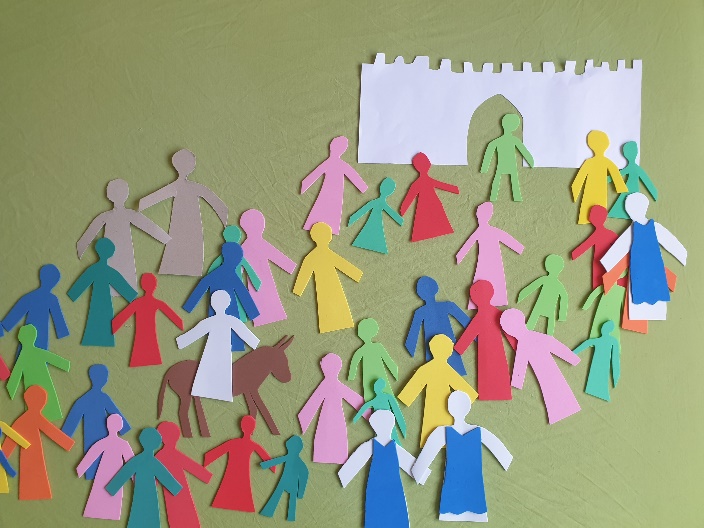 Jesus reitet mit dem Eselnach Jerusalem.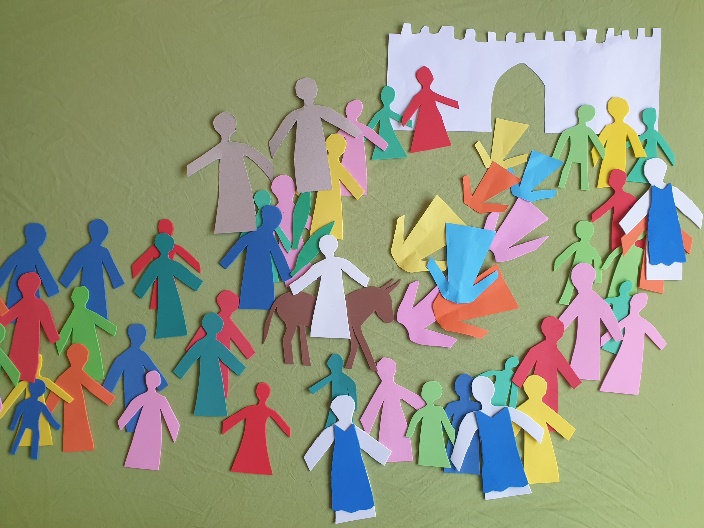 Die Menschen legen ihre Kleider auf dem Weg aus.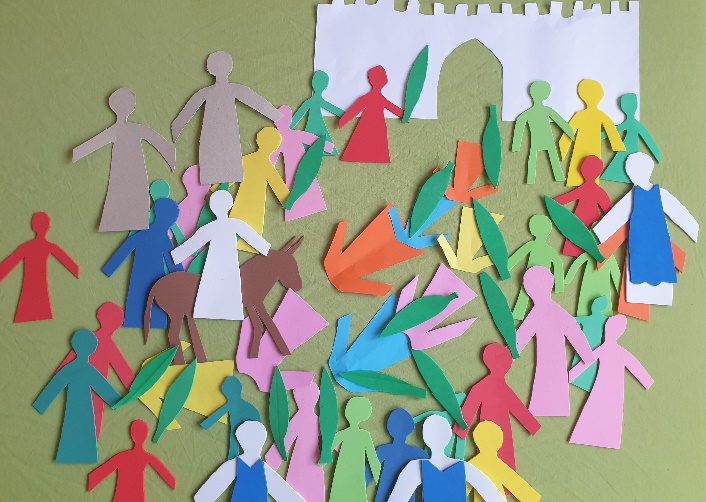 Sie sind fröhlich und loben Gott mit lauter Stimme.Sie singen über alle Taten von Jesus, die sie gesehen haben:Blinde sehen, Lahme gehen, Tote stehen auf.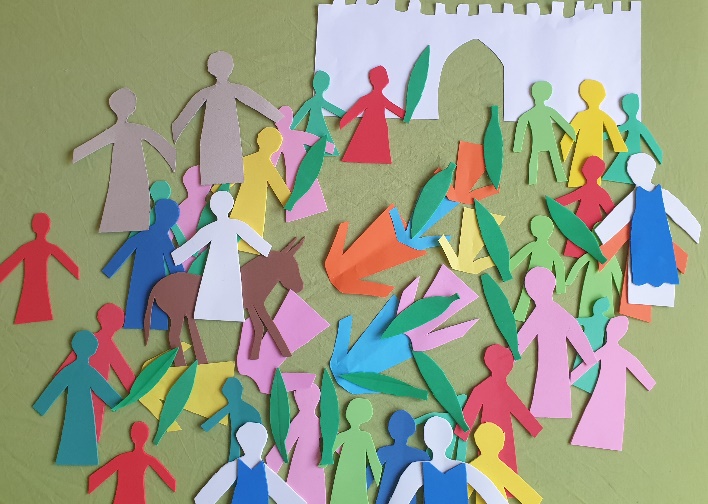 Sie reißen Palmzweige ab und winken Jesus zu.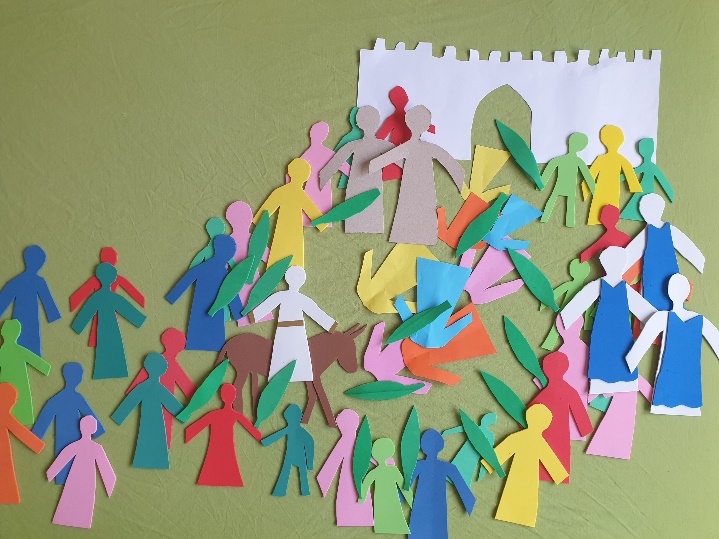 Viele Menschen sind da. Sie begrüßen und feiern Jesus wie einen König und sie rufen: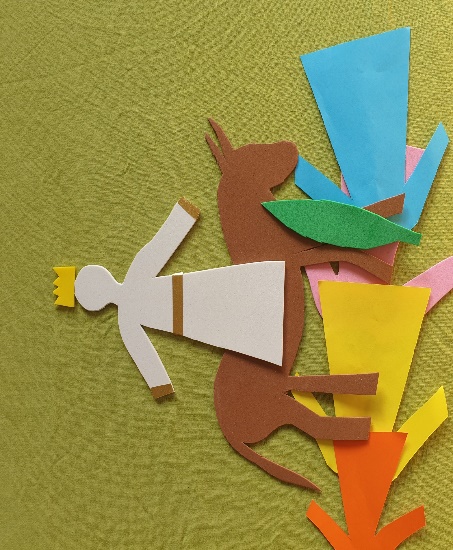 Gelobt sei, der da kommt,der König, in dem Namen des HERRN! Friede sei im Himmel und Ehre in der Höhe!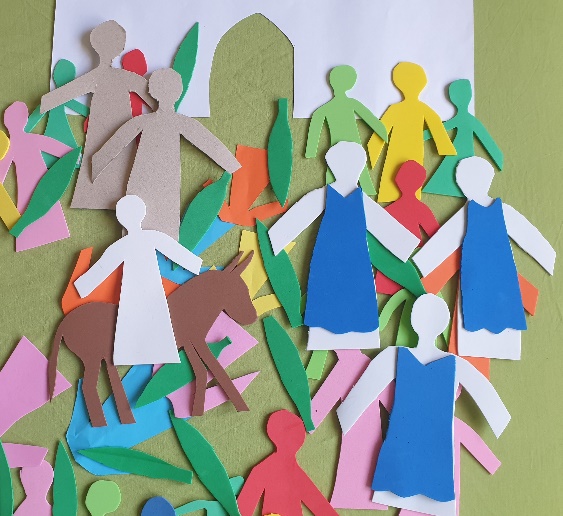 Einige von den Priestern und Schriftgelehrtensprechen zu Jesus:Sage deinen Jüngern, sie sollen leise sein! Sie sollen aufhören!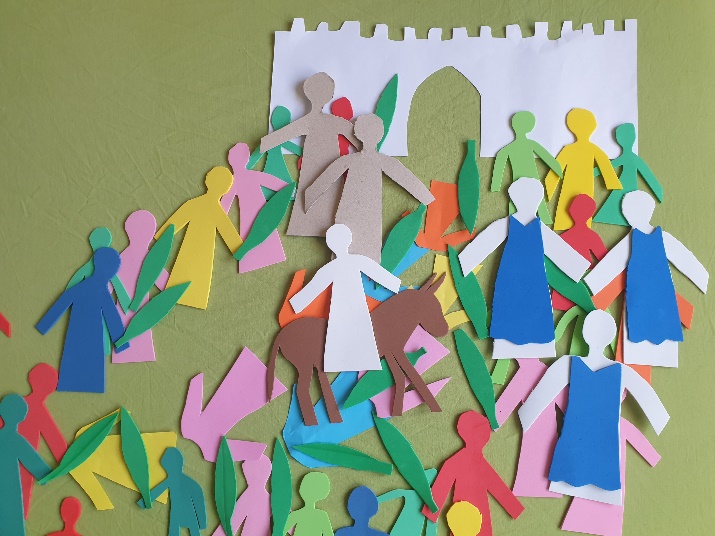 Aber Jesus beachtet die Priester und Schriftgelehrten nicht!